Schoolhouse Preparatory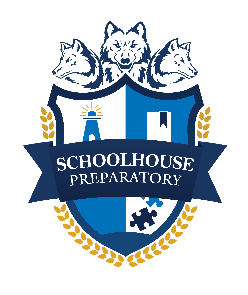 Schedule 2019-2020 PreparatoryTotal Credit Load: 6.0Students will have 5 minutes between class bells to go to their lockers and switch classes.TimeCourseCreditsInstructor8:20 - 8:30Homeroom:Harripaul0Harripaul8:30 – 9:20Intensive MathCourse 12003101.0Harripaul9:25 – 10:15Health/Life SkillsCourse 08003001.0Nguyen10:20 – 11:10ArtCourse 01013401.0Baez11:15 – 12:05Computer Applications99999991.0Campbell 12:10 – 1:00Lunch01:05 – 1:55US HistoryCourse 21003101.0Gueits2:00 – 2:50Intensive EnglishCourse 10013401.0Baker